МАТЕМАТИЧЕСКИЙ АНАЛИЗТаблица 2. Распределение тестовых заданий по компетенциям и дисциплинам 11.05.01 РСК Таблица 3. Распределение заданий по типам и уровням сложностиТаблица 4. Описание последовательности выполнения каждого тестового заданияТаблица 5. Система оценивания тестовых заданийТаблица 6. Ключи к оцениваниюТестовые заданияЗадание 1. Прочитайте текст и выберите один вариант ответаПредел  равен…1)                       2)                   3)                   4)                  Задание 2.Прочитайте текст и установите соответствие.Установите соответствие между функцией и производнойЗадание 3.Прочитайте текст и выберите один вариант ответаЧастная производная функции  по переменной  в точке  равна…1)                 2)             3)             4) Задание 4.Прочитайте текст и установите соответствие.Установите соответствие между интегралом и формулойЗадание 5.Прочитайте текст и выберите не менее двух вариантов ответовУкажите точки разрыва функции …1) x = 0           2) x = 3            3) x = -3          4) x = 1      Задание 6.Прочитайте текст и выберите один вариант ответаПроизводная функции  равна…1)                       3)                   2)                       4)                       Задание 7.Прочитайте текст и выберите один вариант ответаПервообразная функции  имеет вид… 1) 2)                          3)                             4) Задание 8.Прочитайте текст и выберите один вариант ответаУкажите пятый член числового ряда 1)               2)             3)                4) Задание 9.Прочитайте текст и выберите не менее двух вариантов ответаОбласти определения функции  принадлежат значения x, равные ….1) x=62) x=-33) x=54) x=-4Задание 10.Прочитайте текст и выберите один вариант ответаПоложительный числовой ряд  сходится по признаку Даламбера, если  имеет значение…1)             2)             3)               4) Задание 11.Прочитайте текст и выберите не менее двух вариантов ответаЧастные производные первого порядка функции  имеют вид…1) 2) 3) 4) Задание 12.Прочитайте текст и выберите один вариант ответаМинимум функции f(x)=++12+3 равен... 20-33Задание 13.Прочитайте текст и выберите один вариант ответаПредел  равен…1)                      2)                     3)                    4) Задание 14.Прочитайте текст и установите последовательность действийДля того чтобы найти площадь плоской фигуры, ограниченной графиками функций y=f1(x) и y=f2(x) необходимо: 1) записать подынтегральную функцию f(x)= f1(x) - f2(x)2) записать пределы интегрирования a=x1 и b=x23) записать искомую площадь S=|A|4) найти абсциссы x1 и x2 точек пересечения графиков функций y=f1(x) и y=f2(x)5) вычислить интеграл =AЗадание 15.Прочитайте текст и выберите один вариант ответаДля функции  f(x)= -1 точка х = 3 является точкой....разрыва второго родаразрыва первого родаустранимого разрываЗадание 16.Прочитайте текст, выберите не менее двух вариантов ответаНа рисунке изображен график скорости автомобиля v(t) при его прямолинейном движении для 0<=t<=16, где t – время с момента старта, который состоит из отрезков прямых.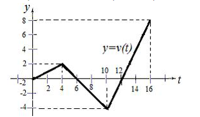 Пусть В – расстояние, на которое удалился автомобиль за время движения от точки старта. Тогда для значения В верными являются выражения…1) 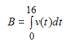 2) 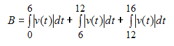 3) 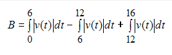 4) 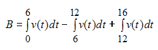 5) 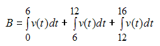 Задание 17.Прочитайте текст, выберите не менее двух вариантов ответаНа рисунке изображен график скорости автомобиля v(t) при его прямолинейном движении для 0<=t<=16, где t – время с момента старта, который состоит из отрезков прямых.Пусть r(t) – расстояние, на которое удалился автомобиль за время t от точки старта. Тогда функция r(t) возрастает при …1) 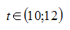 2) 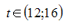 3) 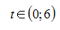 4) 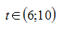 Задание 18.Прочитайте текст, запишите ответ и обоснование ответаНа рисунке изображен график скорости автомобиля v(t) при его прямолинейном движении для 0<=t<=18, где t – время с момента старта, который состоит из отрезков прямых.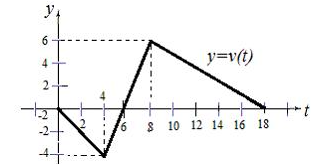 Автомобиль за время движения  удалился от точки старта на расстояние, равное …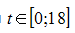 Задание 19.Прочитайте текст, запишите ответ и обоснование ответаИз половины круглого бревна с диаметром  см вытесывают балку с прямоугольным поперечным сечением, основание которого равно b и высота h (см. рисунок).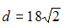 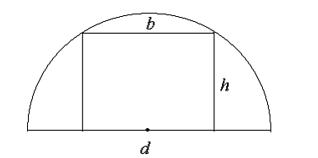 Оставшаяся часть бревна поступает в отходы. Значение высоты балки h , при котором количество отходов минимально, равно … см.Задание 20.Прочитайте текст, запишите ответ и обоснование ответаИз половины круглого бревна с диаметром  см вытесывают балку с прямоугольным поперечным сечением, основание которого равно b и высота h (см. рисунок).Оставшаяся часть бревна поступает в отходы. Пусть S0 – площадь балки в случае квадратного поперечного сечения (h = b), а Smax – наибольшая возможная площадь поперечного сечения балки. Тогда значение выражения  равно …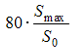 Код компетенцииНаименование компетенцииНаименование индикаторов сформированности компетенцииНаименование дисциплины / модуля / практикиСеместрНомер заданияПоказатели оценивания индикаторов достижения компетенцииОПК-1Способен представить адекватную современному уровню знаний научную картину мира на основе знания основных положений, законов и методов естественных наук и математикиИОПК-1.1 Применяет физические законы и математические методы для решения задач теоретического и прикладного характера.Математический анализ1,21-20З1. Знает области и границы применимости математических методов; методы логического доказательства.ОПК-1Способен представить адекватную современному уровню знаний научную картину мира на основе знания основных положений, законов и методов естественных наук и математикиИОПК-1.1 Применяет физические законы и математические методы для решения задач теоретического и прикладного характера.Математический анализ1,21-20У1. Выбирает, комбинирует и адаптирует методы к решению нестандартной задачи; обосновывает методы.Код компетенцииИндикатор сформированности компетенцииНомер заданияТип заданияУровень сложности заданияВремя выполнения задания (мин.)ОПК-1ИОПК-1.1.1Задание закрытого типа с одиночным выборомБазовый уровень3ОПК-1ИОПК-1.1.2Задание закрытого типа на установление соответствияБазовый уровень3ОПК-1ИОПК-1.1.3Задание закрытого типа с одиночным выборомБазовый уровень3ОПК-1ИОПК-1.1.4Задание закрытого типа на установление соответствияБазовый уровень3ОПК-1ИОПК-1.1.5Задание закрытого типа с множественным выборомБазовый уровень3ОПК-1ИОПК-1.1.6Задание закрытого типа с одиночным выборомБазовый уровень3ОПК-1ИОПК-1.1.7Задание закрытого типа с одиночным выборомБазовый уровень3ОПК-1ИОПК-1.1.8Задание закрытого типа с одиночным выборомБазовый уровень3ОПК-1ИОПК-1.1.9Задание закрытого типа с множественным выборомБазовый уровень3ОПК-1ИОПК-1.1.10Задание закрытого типа с одиночным выборомБазовый уровень3ОПК-1ИОПК-1.1.11Задание закрытого типа с множественным выборомБазовый уровень3ОПК-1ИОПК-1.1.12Задание закрытого типа с одиночным выборомБазовый уровень3ОПК-1ИОПК-1.1.13Задание закрытого типа с одиночным выборомБазовый уровень3ОПК-1ИОПК-1.1.14Задание закрытого типа на установление последовательностиБазовый уровень3ОПК-1ИОПК-1.1.15Задание закрытого типа с одиночным выборомБазовый уровень3ОПК-1ИОПК-1.1.16Задание закрытого типа с множественным выборомПовышенный уровень15ОПК-1ИОПК-1.1.17Задание закрытого типа с множественным выборомПовышенный уровень15ОПК-1ИОПК-1.1.18Задание открытого типа с развернутым ответомПовышенный уровень15ОПК-1ИОПК-1.1.19Задание открытого типа с развернутым ответомПовышенный уровень15ОПК-1ИОПК-1.1.20Задание открытого типа с развернутым ответомПовышенный уровень15Тип заданияПоследовательность действий при выполнении заданияЗадание закрытого типа с одиночным выбором1. Внимательно прочитать текст задания и понять, что в качестве ответа ожидается только один из предложенных вариантов.2. Внимательно прочитать предложенные варианты ответа.3. Выбрать один ответ.4. Записать только номер (или букву) выбранного варианта ответа.Задание закрытого типа с множественным выбором1. Внимательно прочитать текст задания и понять, что в качестве ответа ожидается несколько из предложенных вариантов.2. Внимательно прочитать предложенные варианты ответа.3. Выбрать несколько вариантов.4. Записать только номера (или букву) выбранных вариантов ответов.Задание закрытого типа на установление соответствия1. Внимательно прочитать текст задания и понять, что в качестве ответа ожидаются пары элементов.2. Внимательно прочитать оба списка: список 1 – вопросы, утверждения, факты, понятия и т.д.; список 2 – утверждения, свойства объектов и т.д.3. Сопоставить элементы списка 1 с элементами списка 2, сформировать пары элементов.4. Записать попарно буквы и цифры (в зависимости от задания) вариантов ответа (например, А1 или Б4)Задание закрытого типа на установление последовательности1. Внимательно прочитать текст задания и понять, что в качестве ответа ожидается последовательность элементов.2. Внимательно прочитать предложенные варианты ответа.3. Построить верную последовательность из предложенных элементов.4. Записать буквы/цифры (в зависимости от задания) вариантов ответа в нужной последовательности без пробелов и знаков препинания (например, БВА или 135).Задание комбинированного типа с выбором одного верного ответа из четырех предложенных и обоснованием выбора1. Внимательно прочитать текст задания и понять, что в качестве ответа ожидается только один из предложенных вариантов.2. Внимательно прочитать предложенные варианты ответа.3. Выбрать один ответ, наиболее верный.4. Записать только номер (или букву) выбранного варианта ответа.5. Записать аргументы, обосновывающие выбор ответа.Задание комбинированного типа с выбором нескольких верных ответов из предложенных и обоснованием выбора1. Внимательно прочитать текст задания и понять, что в качестве ответа ожидается несколько из предложенных вариантов.2. Внимательно прочитать предложенные варианты ответа.3. Выбрать несколько верных вариантов ответа.4. Записать только номер (или букву) выбранных вариантов ответа.5. Записать аргументы, обосновывающие выбор ответа.Задание открытого типа с развернутым ответом1. Внимательно прочитать текст задания и понять суть вопроса.2. Продумать логику и полноту ответа.3. Записать ответ, используя четкие компактные формулировки.4. В случае расчетной задачи, записать решение и ответ.Номер заданияУказания по оцениваниюРезультат оценивания (баллы, полученные за выполнение задания/характеристика правильности ответа)Задание 1.Задание закрытого типа с одиночным выбором. Ответ считается верным, если ответ совпадает с эталонным по содержанию и полноте.Полный правильный ответ на задание оценивается 1 баллом;неверный ответ или его отсутствие – 0 балловЗадание 2Задание закрытого типа на установление соответствия считается верным, если правильно установлены все соответствия (позиции из одного столбца верно сопоставлены с позициями другого)Полное совпадение с верным ответом оценивается 1 баллом;неверный ответ или его отсутствие – 0 балловЗадание 3.Задание закрытого типа с одиночным выбором. Ответ считается верным, если ответ совпадает с эталонным по содержанию и полноте.Полный правильный ответ на задание оценивается 1 баллом;неверный ответ или его отсутствие – 0 баллов.Задание 4Задание закрытого типа на установление соответствия считается верным, если правильно установлены все соответствия (позиции из одного столбца верно сопоставлены с позициями другого)Полное совпадение с верным ответом оценивается 1 баллом;неверный ответ или его отсутствие – 0 балловЗадание 5.Задание закрытого типа с множественным выбором. Ответ считается верным, если ответ совпадает с эталонным по содержанию и полноте.Полный правильный ответ на задание оценивается 1 баллом;Неверный, неполный  ответ или его отсутствие – 0 баллов.Задание 6.Задание закрытого типа с одиночным выбором. Ответ считается верным, если ответ совпадает с эталонным по содержанию и полноте.Полный правильный ответ на задание оценивается 1 баллом;неверный ответ или его отсутствие – 0 баллов.Задание 7.Задание закрытого типа с одиночным выбором. Ответ считается верным, если ответ совпадает с эталонным по содержанию и полноте.Полный правильный ответ на задание оценивается 1 баллом;неверный ответ или его отсутствие – 0 баллов.Задание 8.Задание закрытого типа с одиночным выбором. Ответ считается верным, если ответ совпадает с эталонным по содержанию и полноте.Полный правильный ответ на задание оценивается 1 баллом;неверный ответ или его отсутствие – 0 баллов.Задание 9.Задание закрытого типа с множественным выбором. Ответ считается верным, если ответ совпадает с эталонным по содержанию и полноте.Полный правильный ответ на задание оценивается 1 баллом;неверный ответ или его отсутствие – 0 баллов.Задание 10.Задание закрытого типа с одиночным выбором. Ответ считается верным, если ответ совпадает с эталонным по содержанию и полноте.Полный правильный ответ на задание оценивается 1 баллом;неверный ответ или его отсутствие – 0 баллов.Задание 11.Задание закрытого типа с множественным выбором. Ответ считается верным, если ответ совпадает с эталонным по содержанию и полноте.Полный правильный ответ на задание оценивается 1 баллом;неверный ответ или его отсутствие – 0 баллов.Задание 12.Задание закрытого типа с одиночным выбором. Ответ считается верным, если ответ совпадает с эталонным по содержанию и полноте.Полный правильный ответ на задание оценивается 1 баллом;неверный ответ или его отсутствие – 0 баллов.Задание 13.Задание закрытого типа с одиночным выбором. Ответ считается верным, если ответ совпадает с эталонным по содержанию и полноте.Полное совпадение с верным ответом оценивается 1 баллом;неверный ответ или его отсутствие – 0 баллов.Задание 14.Задание закрытого типа на установление последовательности. Ответ считается верным, если ответ совпадает с эталонным по содержанию и полноте.Полный правильный ответ на задание оценивается 1 баллом;неверный ответ или его отсутствие – 0 баллов.Задание 15.Задание закрытого типа с одиночным выбором. Ответ считается верным, если ответ совпадает с эталонным по содержанию и полноте.Полный правильный ответ на задание оценивается 1 баллом;неверный ответ или его отсутствие – 0 баллов.Задание 16Задание закрытого типа с множественным выбором. Ответ считается верным, если ответ совпадает с эталонным по содержанию и полноте.Полный правильный ответ на задание оценивается 3 баллами;если допущена одна ошибка/неточность/ответ правильный, но не полный – 1 балл, если допущено более одной ошибки/ответнеправильный/ ответ отсутствует – 0 балловЗадание 17Задание закрытого типа с множественным выбором. Ответ считается верным, если ответ совпадает с эталонным по содержанию и полноте.Полный правильный ответ на задание оценивается 3 баллами;если допущена одна ошибка/неточность/ответ правильный, но не полный – 1 балл, если допущено более одной ошибки/ответнеправильный/ ответ отсутствует – 0 балловЗадание 18Задание открытого типа с развернутым ответом. Задача выполнена полностью, если представлено верное решение и ответ.Полный правильный ответ на задание оценивается 3 баллами;если допущена одна ошибка/неточность/ответ правильный, но не полный – 1 балл, если допущено более одной ошибки/ответнеправильный/ ответ отсутствует – 0 балловЗадание 19Задание открытого типа с развернутым ответом. Задача выполнена полностью, если представлено верное решение и ответ.Полный правильный ответ на задание оценивается 3 баллами;если допущена одна ошибка/неточность/ответ правильный, но не полный – 1 балл, если допущено более одной ошибки/ответнеправильный/ ответ отсутствует – 0 балловЗадание 20Задание открытого типа с развернутым ответом. Задача выполнена полностью, если представлено верное решение и ответ.Полный правильный ответ на задание оценивается 3 баллами;если допущена одна ошибка/неточность/ответ правильный, но не полный – 1 балл, если допущено более одной ошибки/ответнеправильный/ ответ отсутствует – 0 баллов№ заданияВерный ответКритерииЗадание 121 б – полное правильное соответствие0 б – остальные случаиЗадание 21г, 2в, 3е, 4б1 б – полное правильное соответствие0 б – остальные случаиЗадание 321 б – полное правильное соответствие0 б – остальные случаиЗадание 41б, 2а, 3г1 б – полное правильное соответствие0 б – остальные случаиЗадание 51,31 б – полное правильное соответствие0 б – остальные случаиЗадание 6 11 б – полное правильное соответствие0 б – остальные случаиЗадание 731 б – полное правильное соответствие0 б – остальные случаиЗадание 821 б – полное правильное соответствие0 б – остальные случаиЗадание 93,41 б – полное правильное соответствие0 б – остальные случаиЗадание 1041 б – полное правильное соответствие0 б – остальные случаиЗадание 111,41 б – полное правильное соответствие0 б – остальные случаиЗадание 1221 б – полное правильное соответствие0 б – остальные случаиЗадание 1311 б – полное правильное соответствие0 б – остальные случаиЗадание 14421531 б – полное правильное соответствие0 б – остальные случаиЗадание 1511 б – полное правильное соответствие0 б – остальные случаиЗадание 161,3,53 б - полный правильный ответ на задание 1 б - допущена одна ошибка/неточность/ответ правильный, но не полный 0 б - неправильный/ ответ отсутствуетЗадание 172,33 б - полный правильный ответ на задание 1 б - допущена одна ошибка/неточность/ответ правильный, но не полный 0 б - неправильный/ ответ отсутствует Задание 18Ответ: 103 б - полный правильный ответ на задание 1 б - допущена одна ошибка/неточность/ответ правильный, но не полный 0 б - неправильный/ ответ отсутствует Задание 19Ответ: 93 б - полный правильный ответ на задание 1 б - допущена одна ошибка/неточность/ответ правильный, но не полный 0 б - неправильный/ ответ отсутствует Задание 20Ответ: 1003 б - полный правильный ответ на задание 1 б - допущена одна ошибка/неточность/ответ правильный, но не полный 0 б - неправильный/ ответ отсутствует ФункцияПроизводная1) а)2) б) 3) в) 4) г) д) е) ж) ФункцияПроизводная1) а) 2) б) 3) в)  г)  +